Breakout Session on Energy SupplyHigh Impact ActionsProcuring Renewable Energy for City OperationsLocal Renewable Energy ProductionCommunity Wide Clean Energy SupplySuccess MeasuresNext StepsContactsBreakout Session Co-FacilitatorsMary  T'kach	Ramsey County 	Energy Manager (651) 775-4379 mary.t'kach@co.ramsey.mn.usTed Redmond	Maplewood Env. Commission & Pale Blue Dot 612 669-7056 	tredmond@paleblue-dot.orgResilient Cities and Communities CoalitionCollaborating to achieve (and live) a resilient future www.afors.org/resilientcitiesSean Gosiewski, 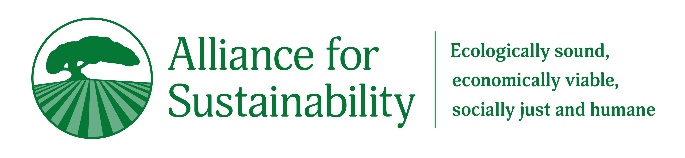 Executive Director,Alliance for Sustainability,612-250-0389 sean@afors.orgClean Energy Supply ResourcesResource PeopleMary  T'kach	Ramsey County 	Energy Manager (651) 775-4379 mary.t'kach@co.ramsey.mn.usCameran Bailey, SolSmart Advisor, Met Council 651.602.1212 cameran.bailey@metc.state.mn.usBarbara Jacobs Energy Transition Lab, U of MN energy storage, 612-626-9541 jaco0270@umn.edu https://energytransition.umn.edu/Luke Hollenlamp City of Minneapolis, Sustainability, 673-2349 luke.hollenkamp@minneapolismn.govStacy Miller, City of Minneapolis, Energy Policy Staff 612 673-3110 stacy.miller@minneapolismn.govTed Redmond, Pale Blue Dot, 612-669-7056 tredmond@paleblue-dot.org   Solar feasibility studies, climate adaptation planning, climate action planning www.bluedotregister.org/community-services/#Resilient-Cities  Brian Ross, Senior Program Director, Great Plains Institute, 612-767-7296, bross@gpisd.net  www.betterenergy.org/  Energy Planning Tools  www.regionalindicatorsmn.com/energy-planning                  Solar Development Technical Assistance for Local Communities www.betterenergy.org/blog/new-program-offers-solar-development-technical-assistance-local-communities/ Action 1. Procuring 100% clean power for City Operations – Community Solar Gardens, Purchasing RECS – Wind SourcePurpose:  lead by example, save city moneyCities working on it: Mpls, Edina, SLP, Resources: Community Solar Gardens – https://www.cleanenergyresourceteams.org/solargardensSolar Possible - www.cleanenergyresourceteams.org/joint-procurement-solar-energy Renewable Energy Procurement Cohort – CERTS, GPIRenewable Energy Procurement Network.  GPI and CERTs have designed a renewable energy procurement network to help cities navigate various barriers to renewable energy adoption. This network will explore challenges cities are facing and work toward solutions to enable cities to increase access to renewable energy in their communities. This network will kick-off with an all-day Bootcamp with national experts from the World Resource Institute and the Rocky Mountain Institute who will cover renewable energy procurement options and facilitate discussions to help cities determine pathways to cleaner electricity. https://www.betterenergy.org/blog/exploring-renewable-energy-procurement-options-with-cities/              Contact: Abby Finis, Great Plains Institute, 612-767-7295, afinis@gpisd.net Action 2.  Accelerate Solar-ready building construction - city buildings, businesses, multifamilyAdopt a Sustainable Building Policy (when the city is putting $ into a project) www.csbr.umn.edu/ and aSustainable Purchasing Policy – that requires new city-owned buildings to meet certain standards https://www.pca.state.mn.us/preventing-waste-and-pollution/sustainable-government-purchasing/developing-a-sustainable-purchasing-policySt. Paul Sustainable Building Policy - Kurt Schultz, St. Paul PED, 651 266-6590 kurt.schultz@ci.stpaul.mn.us  www.stpaul.gov/departments/planning-economic-development/economic-development/sustainable-building-policyMinneapolis Sustainable Building Policy – Luke Hollenlamp Sustainability Program Coordinator 673-2349 luke.hollenkamp@minneapolismn.gov in development in 2020 – (1) City Buildings, (2) Commercial, Multifamily, Single Family/ Passive House Standard www.startribune.com/minneapolis-declares-climate-emergency-announces-sustainable-housing-policy/565709652/ Action 3. Expand Rooftop Solar with businesses, schools, residents Purpose:  Expand renewable energy generation within your cityCities working on it:  many cities are participating with SolSmart and Bulk Purchasing programsAdopt SolSmart policies & ordinancesBecome designated as a solar-friendly community https://www.cleanenergyresourceteams.org/become-designated-solar-friendly-community Grow Solar - Local Government Solar Toolkit https://www.betterenergy.org/wp-content/uploads/2018/03/MinnesotaToolkitFeb2018_Award-Banner_Web-Version_0.pdf Cameran Bailey, SolSmart Advisor, Met Council 651.602.1212 cameran.bailey@metc.state.mn.usBrian Ross, Senior Program Director, Great Plains Institute, 612-767-7296, bross@gpisd.net  Provide Solar Feasibility Studies to businesses & institutions with the biggest roof tops in your cityMaplewood Case Study – Providing Solar feasibility studies for 50 businessesShann Finwall Environmental Planner 651-249-2304 shann.finwall@maplewoodmn.gov https://www.cleanenergyresourceteams.org/laying-foundation-solar-re-energize-maplewood Ted Redmond, Pale Blue Dot, 612-669-7056 tredmond@paleblue-dot.org   http://palebluedot.llc/carbon-copy/2018/12/13/re-energize-maplewood-solar-potentials-study Solar bulk purchasing campaigns Midwest Renewable Energy Association https://www.midwestrenew.org/solargroupbuy/ Grow Solar Twin Cities  Offered by MREA with support from Twin Cities communities, our solar group buy program provides home and business owners the opportunity to pool their solar buying power to secure significant discounts https://www.growsolar.org/solar-twin-cities/                                               Eric Rehm MREA Solar Finance Manager (612) 845-3467 ericr@midwestrenew.org MN Solar United Neighbors https://www.solarunitedneighbors.org/minnesota/ Provide Businesses Solar Matching Incentive grantsCity of Minneapolis Green Cost Share Program with funds from Xcel/Centerpoint utility franchise fees revenue. Contact Luke Hollenlamp Sustainability Program Coordinator 673-2349 luke.hollenkamp@minneapolismn.gov  http://www.minneapolismn.gov/environment/greencostshareAction 4. Support Legislation (in 2021) to continue Xcel Energy’s Solar Rewards Solar Rewards Programwww.xcelenergy.com/programs_and_rebates/residential_programs_and_rebates/renewable_energy_options_residential/solar/available_solar_options/on_your_home_or_in_your_yard/solar_rewards_for_residences Resources – Fresh Energy, MCEA, Sierra Club, MRES, MNSEIAContact:  Stacy Miller, City of Minneapolis, Energy Policy 612 673-3110 stacy.miller@minneapolismn.govAction 4. Cities commenting on Xcel’s Integrated Resource Plan (IRP) in April Purpose: Access community-wide clean power sooner. Retire coal faster, limit new natural gas plants, increase distributed generation and demand response Next Steps – in April/May Stacy Miller and Tara Brown will offer several webinars to support additional cities to participate in contributing additional comments once Xcel provides their updated IRP in April Minneapolis - Stacy Miller, Energy Policy 612 673-3110 stacy.miller@minneapolismn.govEdina - Tara Brown Sustainability Coordinator, 952 826-1621  tbrown@edinamn.govResources: Minneapolis, Fresh Energy MCEA, Sierra Club, MCEA, Community Power MN, MN CUBXcel https://www.xcelenergy.com/company/rates_and_regulations/resource_plan_overview Fresh Energy https://fresh-energy.org/tag/xcel-energy/Sierra Club www.sierraclub.org/minnesota/blog/2019/05/report-card-xcel-energy-s-2019-resource-plan-previewMCEA http://www.mncenter.org/energy-cases--advocacy.htmlMN CUB http://cubminnesota.org/make-your-voice-heard-cleaner-cheaper-electricity-for-xcel-customers/Community Power http://www.communitypowermn.org/xcel_irpAction 5. Additional cities helping with City of Minneapolis 100% Renewable Energy ResolutionFind affordable, legal way to access 100% clean power city-wide for all residents & businesses by 2030   The Minneapolis City Council and Mayor Jacob Frey adopted goals on April 27, 2018 for Minneapolis to move to 100% renewable electricity: for municipal facilities and operations by 2022 and citywide by 2030. These goals serve as a strategy to meet the City’s aggressive greenhouse gas emission reduction and climate change goals by moving away from fossil fuels. The resolution responds to overwhelming scientific consensus that climate change is a real and existential threat to human civilization and is caused primarily by the combustion of fossil fuels. The City opposes the rollback of climate policy at the federal level and reaffirms its ongoing commitment to the goals of the Paris Climate Agreement.The resolution establishes renewable electricity definitions, priorities, progress metrics, and next steps. City staff have created a municipal operations report on expected future electricity consumption and a follow-up blueprint on paths toward 100% renewable electricity municipal operations. Read the City’s blueprint for achieving this goal.  These commitments came about with advocacy from the Sierra Club and iMatter. http://www.minneapolismn.gov/sustainability/buildings-energy/WCMSP-210721Resources: Stacy Miller, City of Minneapolis, Energy Policy Staff 612 673-3110 stacy.miller@minneapolismn.gov8 High-Impact Energy Supply Policy Options for Low-Carbon Citieshttps://greenstep.pca.state.mn.us/page/ordinancesPlease send your suggestions and additions to Phil Muessig, MPCA, MN Greenstep Cities Coordinator, 651-757-2594, Philipp.muessig@state.mn.us Energy Supply Policy OptionsFor city operations  Increase renewable energy purchases/installed generation capacity over time to meet a net-zero greenhouse gas goal; purchases via community solar gardens, renewable energy credits or other means; generation via solar panels and anaerobic digestion, on city buildings and at waste-water treatment plants    {15.2} and {26.5}  Adopt a sustainable purchasing policy that prioritizes energy-efficient, low-impact products and services, such as electric vehicles, for city operations   {15.1} and {13.3}For community-wide Adopt wind energy and/or biomass ordinances that allow, enable or encourage appropriate renewable energy installations   {26.1}  Certify as a solar-ready community, including an expedited permit process for residents and businesses to install solar energy systems   {26.7}  Participate with utilities in their energy-efficiency/renewable energy programs for residential customers   {2.1}  Adopt a Property-Assessed Clean Energy resolution to facilitate commercial energy-efficiency / renewable energy financing   {26.3}   https://greenstep.pca.state.mn.us/best_practice_action/promote-financing-and-incentive-programs-such-pace-clean-energyAssess district energy/co-generation system options on a periodic basis for feasibility   {26.6}  Adopt (if a municipal utility) accelerating targets for renewable energy generation to meet a net-zero greenhouse gas goal   {6.5}  https://greenstep.pca.state.mn.us/best_practice_action/purchase-energy-used-city-government-municipal-utility-green-tags-community___________________Options selected from a review of:Best Practice Actions and City Action Reports (MN GreenStep Cities program: 2019) at https://greenstep.pca.state.mn.us Climate Solutions and Economic Opportunities (MN Environmental Quality Board: 2017) at https://www.eqb.state.mn.us/content/climate-changeHigh Impact Practices (Urban Sustainability Directors Network: 2019) at https://www.usdn.org/public/page/6/ProjectsDrawdown Solutions (Project Drawdown: 2017) at https://www.drawdown.org/solutions-summary-by-rankVision & Long-Term Goals:100% zero carbon energy supply for city operations, businesses, residents by 2030Local renewable energy productionBeneficial electrification – EVs, buildingsBenefiting from the Smart Grid, time of use ratesAction Benefits:GHG Emissions Reduction – climate stabilityPotential savings on energy billsCleaner AirEnergy ResilienceEconomic DevelopmentAction #1100% Clean Power for City Operations (See page 5)Action #1100% Clean Power for City Operations (See page 5)Action #1100% Clean Power for City Operations (See page 5)Examples:community solar gardens, purchasing RECs—WindsourcePurpose: Lead by example & save city $Cities Working on it: Mpls, Edina, SLPResources: GPI Energy Procurement CohortDiscussion Notes:Questions, Challenges, NeedsNext Steps:Interested Cities & LeadersExamples:community solar gardens, purchasing RECs—WindsourcePurpose: Lead by example & save city $Cities Working on it: Mpls, Edina, SLPResources: GPI Energy Procurement CohortAction #2Solar Ready Building Construction—City owned buildings, businesses, multifamily (See page 6)Action #2Solar Ready Building Construction—City owned buildings, businesses, multifamily (See page 6)Action #2Solar Ready Building Construction—City owned buildings, businesses, multifamily (See page 6)Example: Sustainable Building & Purchasing Policy  Cities Working on It:Some SolSmart citiesResources:Met Council, GPI, CSBRDiscussion Notes:Questions, Challenges, NeedsNext Steps:Interested Cities & LeadersExample: Sustainable Building & Purchasing Policy  Cities Working on It:Some SolSmart citiesResources:Met Council, GPI, CSBRAction #3Expand Rooftop Solar—Businesses, Institutions (schools), Residents (See page 6)Action #3Expand Rooftop Solar—Businesses, Institutions (schools), Residents (See page 6)Action #3Expand Rooftop Solar—Businesses, Institutions (schools), Residents (See page 6)Purpose:Renewable Generation in CityCities Working on It:SolSmart, zoning, permitsSolar feasibility studies for 50 businesses – MaplewoodSolar bulk purchase campaign Matching incentive grants – MPLS Resources:  CERTS, MREA, MRESDiscussion Notes:Questions, Challenges, NeedsNext Steps:Interested Cities & LeadersPurpose:Renewable Generation in CityCities Working on It:SolSmart, zoning, permitsSolar feasibility studies for 50 businesses – MaplewoodSolar bulk purchase campaign Matching incentive grants – MPLS Resources:  CERTS, MREA, MRESAction #4Support Legislation (2021) to Continue Xcel Energy’s Solar Rewards (See page #7)Action #4Support Legislation (2021) to Continue Xcel Energy’s Solar Rewards (See page #7)Action #4Support Legislation (2021) to Continue Xcel Energy’s Solar Rewards (See page #7)Resource: Stacy Miller, City of MinneapolisDiscussion Notes:Questions, Challenges, NeedsNext Steps:Interested Cities & LeadersResource: Stacy Miller, City of MinneapolisAction #5Cities commenting on Xcel’s Integrated Resource Plan (IRP) in April (See page #7)Action #5Cities commenting on Xcel’s Integrated Resource Plan (IRP) in April (See page #7)Action #5Cities commenting on Xcel’s Integrated Resource Plan (IRP) in April (See page #7)Purpose: Retire coal faster, limit new natural gas plants, increase distributed generation and demand response, access clean power soonerCities working on it: Minneapolis, EdinaResources: Minneapolis, MCEA, Sierra Club, MCEA, Community Power MN, MN CUBDiscussion Notes:Questions, Challenges, NeedsNext Steps:Interested Cities & LeadersPurpose: Retire coal faster, limit new natural gas plants, increase distributed generation and demand response, access clean power soonerCities working on it: Minneapolis, EdinaResources: Minneapolis, MCEA, Sierra Club, MCEA, Community Power MN, MN CUBAction #6Additional Cities Helping with City of Minneapolis 100% Renewable Energy Resolution (p.#7)Action #6Additional Cities Helping with City of Minneapolis 100% Renewable Energy Resolution (p.#7)Action #6Additional Cities Helping with City of Minneapolis 100% Renewable Energy Resolution (p.#7)Purpose: Find affordable, legal way to access 100% clean power city-wide for all residents and businesses by 2030Cities working on it: MinneapolisResources: Stacy Miller, Mpls– has a completed research study, planning next stepsDiscussion Notes:Questions, Challenges, NeedsNext Steps:Interested Cities & LeadersPurpose: Find affordable, legal way to access 100% clean power city-wide for all residents and businesses by 2030Cities working on it: MinneapolisResources: Stacy Miller, Mpls– has a completed research study, planning next stepsSuccess Indicators    Met Council  Renewable energy use for city operationsCity wide electricity useCarbon intensity of electricity supplyAmount of solar generation within cityPast ParadigmCentralized Electric Power GridBurning fossil fuelsPeak demand met w/ expensive powerNew ParadigmSolar, Wind, Storage, Smart GridGrid plus distributed generationBeneficial electrification – EVs, building heating & coolingTime of use rates, Demand responseEquity – What are our opportunities & risks? How do we address them?Equity – What are our opportunities & risks? How do we address them?Equity – What are our opportunities & risks? How do we address them?Possible Ways Our Cities Could Work TogetherPossible Ways Our Cities Could Work TogetherWays Hennepin County & Met Council can help citiesWays State Agencies & NGOs can help citiesState Policy Changes that would help citiesWays cities can collaborate toward their energy supply goals?Who’s interested in meeting up again to further explore ways our cities can collaborate to make progress on this area?Names/Cities:Who’s interested in meeting up again to further explore ways our cities can collaborate to make progress on this area?Names/Cities:Procuring Renewable Energy for City Operations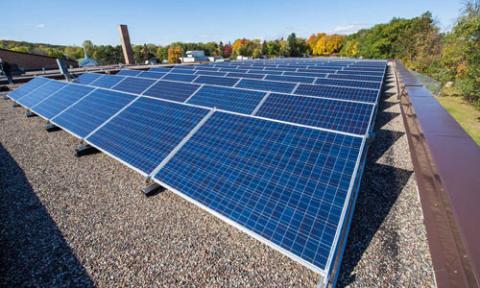 Solar Possible: Joint purchasing effort for agencies, local governments & schoolsPeter Lindstrom MN CERTs, Local Government Liaison (612) 625-9634 plindstr@umn.edua cooperative purchasing effort to facilitate more state agencies, local governments, and schools using solar on their facilities.https://www.cleanenergyresourceteams.org/joint-procurement-solar-energyCollaborative procurement is an effective approach to reduce barriers, learn together, and drive projects to successful completion. This initial effort will be geared toward jurisdictions in Xcel Energy territoryhttps://www.cleanenergyresourceteams.org/joint-procurement-solar-energyCollaborative procurement is an effective approach to reduce barriers, learn together, and drive projects to successful completion. This initial effort will be geared toward jurisdictions in Xcel Energy territoryLocal Renewable Energy ProductionCommunity Wide – Clean Energy Supply